Our Mission at 
St Augustine’s with St Luke’s: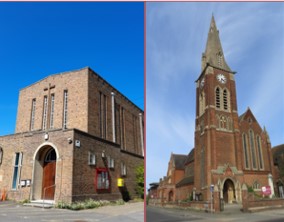 To offer everyone in our Parish opportunities to hear, experience and respond to the call of Jesus Christ and to plan and deliver initiatives that will grow our church.Sunday services.St Augustine’s Church   	10.00am – Holy Communion
This Sunday there will be Club JC for the younger children.           The service will be live streamed at                                                                                                                       htts://www.youtube.com/channel/UCR70BiHHimXOLZpMSXV44IQ/stream     
	St Luke’s Church   	5.30pm – Taizé serviceWeekly News and Notices
Diary: Click on this link to download February diary and join us where you can.Easter Cave & Garden Competition – Open to all Ages
Make a cave and garden which is no bigger than A3.  All entries should be in church by 24th March.Watch and Pray for Lent:
This is the online version of the books with audio. 
www.churchofengland.org/faith-calling/what-we-believe/lent-holy-week-and-easter/watch-and-pray-resources-lent-2024
Thank You
BRF Ministries have written to thank us for our donation of £750, certificate is at bank of Church as well as the letter saying what they were able to achieve with the donations.What is on this WeekMorning Prayer in the Chapel at St Augustine’s Church
Every Tuesday, Wednesday and Thursday at 9.00am Forget Me Not Café  
Tuesday 1.30pm in the Garden Room at St Augustine’s ChurchLent ‘Pilgrim Course’ – Tuesday 7.00pm on Zoom
The zoom link will be:  https://us06web.zoom.us/j/8160181393?pwd=aFN1TUJVaGRxTDJxdkRleFh2dTFEZz09The Ark Toddler Group held in the Church Chapel
Every Wednesday from 10am to 11.45am (term time only)
To book please use the link below from 8.00am on the Monday; £1 per adult and child.
https://www.eventbrite.co.uk/o/st-augustines-with-st-lukes-church-35212875693       Mothers’ Union – 
Wednesday 2.00pm for seated games afternoon in the Garden Room at St Augustine’s Church.Lent ‘Pilgrim Course’ - Thursday 10.00am in Church (session two)Warm Space and CAMEO 
Every Thursday in the Garden Room from 11.00am to 4.00pm.  All are welcome to attend.Five Elms Café 
Friday 11am-1pm in the Garden Room at St Augustine’s ChurchFoodbank – 
The Food Bank have written to us thanking us for our continued support.  However, the Food Bank in the Trussell Trust are at breaking point as they are experiencing an 8% increase in demand but are seeing a 35% decrease in donations.  So they have released a ‘Give in Lent’ campaign, poster is at the bank of church.  The items they are asking for are:
Tinned Vegetables		Cooking Sauces		UHT Milk
Tinned Tomatoes		Coffee			Washing Up Liquid
Tinned Potatoes			Squash/Fruit Juice	Toilet Rolls
Tinned hot/cold Meats		Desserts (e.g. Angel Delight)PLEASE MAKE SURE ALL FOOD IS IN DATE BEFORE YOU DONATE IT AND DO NOT DONATE ANY CHILLED OR FROZEN ITEMS AS THEY DO NOT HAVE THE CORRECT STORAGE FOR IT.      Prayer Requests
For confidential prayer requests please use this link for yourself and others.If you wish to sign up to our weekly newsletter, then please click here.       Contact details       
Vicar        Rev Steve Spencer  revsteve.spencer@btinternet.com   07778784331       
Curate     Rev Rachel Winn      curaterachel@yahoo.com                 07311 330202    
Churchwarden   Hilary Chittock   07884 195700
Churchwarden   Jeff Blyth            07557 349279                   
 Parish Office     020 8295 1550   office@st-augustines.org.uk       The parish office is open every weekday morning  between 10am – 1pm       
        
Hall Bookings           
St Luke’s             bookings@st-augustines.org.uk       
St Augustine’s    liz@emailcarter.plus.com    Online Donations to St Augustine’s with St Luke’s       
You can donate online to our bank details are 20-14-33  20772100.       
Payee Account Name        
THE PCC OF THE ECCLESIASTICAL PARISH OF ST AUGUSTINES WITH ST LUKES BROMLEY       
Alternatively, you can give via credit or debit card on our Online Web Page       
       
Or use the QR Code – under the Gift Aid for donations only up to £30        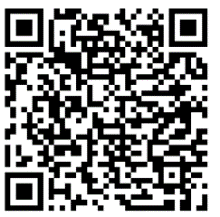 St Augustine's with St Luke's Parish Church is a Registered Charity      (Charity Number 1129375 )    